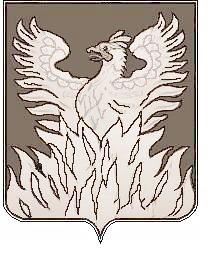 Администрациягородского поселения ВоскресенскВоскресенского муниципального районаМосковской областиП О С Т А Н О В Л Е Н И Е                                               от _______________№______О внесении изменений в муниципальную программу «Содержание и благоустройство мест захоронений в городском поселении Воскресенск на 2018-2022 годы»В соответствии с Бюджетным кодексом Российской Федерации, Федеральным законом от 06.10.2003 №131-ФЗ «Об общих принципах организации местного самоуправления в Российской Федерации», в соответствии с решениями Совета депутатов  муниципального образования «Городское поселение Воскресенск» Воскресенского муниципального района Московской области от 30.11.2018 № 519/77 «О бюджете городского поселения Воскресенск Воскресенского муниципального района Московской области на 2019 год» и от 26.12.2018 № 530/78 «О внесении изменений в решение Совета депутатов городского поселения Воскресенск «О бюджете городского поселения Воскресенск Воскресенского муниципального района Московской области на 2018 год», ПОСТАНОВЛЯЮ:       1. Внести в муниципальную программу «Содержание и благоустройство мест захоронений в городском поселении Воскресенск на 2018-2022 годы» (далее – Программа), утвержденную постановлением    администрации    городского     поселения        Воскресенск Воскресенского муниципального района от 14.11.2017 № 225 (с изменениями, внесенными постановлениями администрации городского поселения Воскресенск от 12.11.2018 № 186) следующие изменения:1.1.  В паспорте Программы:1.1.1 позицию «Источники финансирования муниципальной программы» изложить в следующей редакции: «               »1.1.2. Приложение № 1 к Программе «Перечень программных мероприятий  «Содержание и благоустройство мест захоронений  в городском поселении Воскресенск на 2018-2022 годы» изложить в новой редакции согласно приложению № 1 к настоящему постановлению.2. Заместителю начальника управления по социальной политике - начальнику организационного отдела администрации городского поселения Воскресенск Москалевой Е.Е. опубликовать настоящее постановление в периодическом печатном издании, распространяемом на территории городского поселения Воскресенск, за исключением приложения № 1 и опубликовать (разместить) полный текст настоящего постановления на Официальном сайте Городского поселения Воскресенск(www.vosgoradmin.ru).3. Постановление вступает в силу с момента его официального опубликования в периодическом печатном издании, распространяемом на территории городского поселения Воскресенск.    4. Контроль за исполнением настоящего постановления оставляю за собой.И.о.руководителя администрациигородского поселения Воскресенск                                                                        Р.Г. ДрозденкоПриложение №1 к постановлению от__________№______Источники финансирования муниципальной программы Расходы (тыс. рублей)Расходы (тыс. рублей)Расходы (тыс. рублей)Расходы (тыс. рублей)Расходы (тыс. рублей)Расходы (тыс. рублей)в том числе по годам:       Всего2018 год2019 год2020 год2021 год2022 годОбщий объём средств, направляемых на       реализацию    мероприятий67 220,858 835,6511 345,2011 835,0017 390,0017 815,00Средства бюджета городского  поселения     Воскресенск67 220,858 835,6511 345,2011 835,0017 390,0017 815,00в том числе межбюджетные трансферты бюджетам мун. районов из бюджетов поселений на осуществление части полномочий по решению вопросов местного значения 20 180,858 835,6511 345,200,000,000,00Средства бюджета Московской области                  0,000,000,000,000,000,00Средства федерального бюджета     0,000,000,000,000,000,00Внебюджетные  источники     0,000,000,000,000,000,00Перечень программных мероприятий  «Содержание и благоустройство мест захоронений  в городском поселении Воскресенск на 2018-2022 годы«Перечень программных мероприятий  «Содержание и благоустройство мест захоронений  в городском поселении Воскресенск на 2018-2022 годы«Перечень программных мероприятий  «Содержание и благоустройство мест захоронений  в городском поселении Воскресенск на 2018-2022 годы«Перечень программных мероприятий  «Содержание и благоустройство мест захоронений  в городском поселении Воскресенск на 2018-2022 годы«Перечень программных мероприятий  «Содержание и благоустройство мест захоронений  в городском поселении Воскресенск на 2018-2022 годы«Перечень программных мероприятий  «Содержание и благоустройство мест захоронений  в городском поселении Воскресенск на 2018-2022 годы«Перечень программных мероприятий  «Содержание и благоустройство мест захоронений  в городском поселении Воскресенск на 2018-2022 годы«Перечень программных мероприятий  «Содержание и благоустройство мест захоронений  в городском поселении Воскресенск на 2018-2022 годы«Перечень программных мероприятий  «Содержание и благоустройство мест захоронений  в городском поселении Воскресенск на 2018-2022 годы«Перечень программных мероприятий  «Содержание и благоустройство мест захоронений  в городском поселении Воскресенск на 2018-2022 годы«Мероприятия по реализации программы Источники финансированияВсего (тыс. руб.)Объем финансирования по годам (тыс. руб.)Объем финансирования по годам (тыс. руб.)Объем финансирования по годам (тыс. руб.)Объем финансирования по годам (тыс. руб.)Объем финансирования по годам (тыс. руб.)Ответственный за выполнение мероприятия программыМероприятия по реализации программы Источники финансированияВсего (тыс. руб.)2018 г.2019г.2020г.2021 г.2022 г.Ответственный за выполнение мероприятия программы123456789101Основное мероприятие 1:   Повышение уровня благоустройства кладбищ Итого56 510,438 690,4311 200,0011 700,0012 250,0012 670,001Основное мероприятие 1:   Повышение уровня благоустройства кладбищ Средства бюджета городского поселения Воскресенск56 510,438 690,4311 200,0011 700,0012 250,0012 670,001Основное мероприятие 1:   Повышение уровня благоустройства кладбищ в том числе межбюджетные трансферты бюджетам мун.районов из бюджетов поселений на осуществление полномочий по решению вопросов местного значения19 890,438 690,4311 200,000,000,000,001Основное мероприятие 1:   Повышение уровня благоустройства кладбищ Средства бюджета Московской области0,000,000,000,000,000,001Основное мероприятие 1:   Повышение уровня благоустройства кладбищ Средства федерального бюджета0,000,000,000,000,000,001Основное мероприятие 1:   Повышение уровня благоустройства кладбищ Внебюджетные источники0,000,000,000,000,000,001.1Мероприятие 1:    Содержание кладбищ Итого49 175,677 875,679800,0010000,0010500,0011000,00МКУ «Благоустройство и озеленение»1.1Мероприятие 1:    Содержание кладбищ Средства бюджета городского поселения Воскресенск49 175,677 875,679800,0010000,0010500,0011000,00МКУ «Благоустройство и озеленение»1.1Мероприятие 1:    Содержание кладбищ в том числе межбюджетные трансферты бюджетам мун.районов из бюдже тов поселений на осуществление полномочий по решению вопросов местного значения17 675,677 875,679800,000,000,000,00МКУ «Благоустройство и озеленение»1.1Мероприятие 1:    Содержание кладбищ  Средства бюджета Московской области0,000,000,000,000,000,00МКУ «Благоустройство и озеленение»1.1Мероприятие 1:    Содержание кладбищ Средства федерального бюджета0,000,000,000,000,000,00МКУ «Благоустройство и озеленение»1.1Мероприятие 1:    Содержание кладбищ Внебюджетные источники0,000,000,000,000,000,00МКУ «Благоустройство и озеленение»1.2 Мероприятие 2:  Устройство и ремонт подъездных дорог к кладбищам, внутриквартальные проезды и дорожкиИтого2 845,00375,00550,00600,00650,00670,00МКУ «Благоустройство и озеленение»1.2 Мероприятие 2:  Устройство и ремонт подъездных дорог к кладбищам, внутриквартальные проезды и дорожкиСредства бюджета городского поселения Воскресенск2 845,00375,00550,00600,00650,00670,00МКУ «Благоустройство и озеленение»1.2 Мероприятие 2:  Устройство и ремонт подъездных дорог к кладбищам, внутриквартальные проезды и дорожкив том числе межбюджетные трансферты бюджетам мун.районов из бюдже тов поселений на осуществление полномочий по решению вопросов местного значения925,00375,00550,000,000,000,00МКУ «Благоустройство и озеленение»1.2 Мероприятие 2:  Устройство и ремонт подъездных дорог к кладбищам, внутриквартальные проезды и дорожкиСредства бюджета Московской области0,000,000,000,000,000,00МКУ «Благоустройство и озеленение»1.2 Мероприятие 2:  Устройство и ремонт подъездных дорог к кладбищам, внутриквартальные проезды и дорожкиСредства федерального бюджета0,000,000,000,000,000,00МКУ «Благоустройство и озеленение»1.2 Мероприятие 2:  Устройство и ремонт подъездных дорог к кладбищам, внутриквартальные проезды и дорожкиВнебюджетные источники0,000,000,000,000,000,00МКУ «Благоустройство и озеленение»1.3Мероприятие 3 Устройство контейнерных площадок, ограждения  кладбищ, входных групп на кладбищах и т.дИтого4 489,76439,76850,001 100,001 100,001 000,00МКУ «Благоустройство и озеленение»1.3Мероприятие 3 Устройство контейнерных площадок, ограждения  кладбищ, входных групп на кладбищах и т.дСредства бюджета городского поселения Воскресенск4 489,76439,76850,001 100,001 100,001 000,00МКУ «Благоустройство и озеленение»1.3Мероприятие 3 Устройство контейнерных площадок, ограждения  кладбищ, входных групп на кладбищах и т.дв том числе межбюджетные трансферты бюджетам мун.районов из бюдже тов поселений на осуществление полномочий по решению вопросов местного значения1 289,76439,76850,000,000,000,00МКУ «Благоустройство и озеленение»1.3Мероприятие 3 Устройство контейнерных площадок, ограждения  кладбищ, входных групп на кладбищах и т.дСредства бюджета Московской области0,000,000,000,000,000,00МКУ «Благоустройство и озеленение»1.3Мероприятие 3 Устройство контейнерных площадок, ограждения  кладбищ, входных групп на кладбищах и т.дСредства федерального бюджета0,000,000,000,000,000,00 МКУ «Благоустройство и озеленение»1.3Мероприятие 3 Устройство контейнерных площадок, ограждения  кладбищ, входных групп на кладбищах и т.дВнебюджетные источники0,000,000,000,000,000,00МКУ «Благоустройство и озеленение»2.Основное мероприятие 2:   Повышение уровня организации ритуальных услугИтого710,42145,22145,20135,00140,00145,002.Основное мероприятие 2:   Повышение уровня организации ритуальных услугСредства бюджета городского поселения Воскресенск710,42145,22145,20135,00140,00145,002.Основное мероприятие 2:   Повышение уровня организации ритуальных услугв том числе межбюджетные трансферты бюджетам мун.районов из бюдже тов поселений на осуществление полномочий по решению вопросов местного значения290,42145,22145,200,000,000,002.Основное мероприятие 2:   Повышение уровня организации ритуальных услугСредства бюджета Московской области0,000,000,000,000,000,002.Основное мероприятие 2:   Повышение уровня организации ритуальных услугСредства федерального бюджета0,000,000,000,000,000,002.Основное мероприятие 2:   Повышение уровня организации ритуальных услугВнебюджетные источники0,000,000,000,000,000,002.1Мероприятие 1:   Транспортировка в морг тел умерших (останков) с мест обнаружения или происшествия для производства судебно-медицинской экспертизы (исследования) и патологоанатомического вскрытия муници- пальным учреждениемИтого710,42145,22145,20135,00140,00145,00МКУ «Благоустройство и озеленение»2.1Мероприятие 1:   Транспортировка в морг тел умерших (останков) с мест обнаружения или происшествия для производства судебно-медицинской экспертизы (исследования) и патологоанатомического вскрытия муници- пальным учреждениемСредства бюджета городского поселения Воскресенск710,42145,22145,20135,00140,00145,00МКУ «Благоустройство и озеленение»2.1Мероприятие 1:   Транспортировка в морг тел умерших (останков) с мест обнаружения или происшествия для производства судебно-медицинской экспертизы (исследования) и патологоанатомического вскрытия муници- пальным учреждениемв том числе межбюджетные трансферты бюджетам мун.районов из бюдже тов поселений на осуществление полномочий по решению вопросов местного значения290,42145,22145,200,000,000,00МКУ «Благоустройство и озеленение»2.1Мероприятие 1:   Транспортировка в морг тел умерших (останков) с мест обнаружения или происшествия для производства судебно-медицинской экспертизы (исследования) и патологоанатомического вскрытия муници- пальным учреждениемСредства бюджета Московской области0,000,000,000,000,000,00МКУ «Благоустройство и озеленение»2.1Мероприятие 1:   Транспортировка в морг тел умерших (останков) с мест обнаружения или происшествия для производства судебно-медицинской экспертизы (исследования) и патологоанатомического вскрытия муници- пальным учреждениемСредства федерального бюджета0,000,000,000,000,000,00МКУ «Благоустройство и озеленение»2.1Мероприятие 1:   Транспортировка в морг тел умерших (останков) с мест обнаружения или происшествия для производства судебно-медицинской экспертизы (исследования) и патологоанатомического вскрытия муници- пальным учреждениемВнебюджетные источники0,000,000,000,000,000,00МКУ «Благоустройство и озеленение»3Основное мероприятие 3:   Создание условий для развития услуг в сфере похоронного дела, формирование современной системы сервисаИтого10 000,000,000,000,005 000,005 000,003Основное мероприятие 3:   Создание условий для развития услуг в сфере похоронного дела, формирование современной системы сервисаСредства бюджета городского поселения Воскресенск10 000,000,000,000,005 000,005 000,003Основное мероприятие 3:   Создание условий для развития услуг в сфере похоронного дела, формирование современной системы сервисаСредства бюджета Московской области0,000,000,000,000,000,003Основное мероприятие 3:   Создание условий для развития услуг в сфере похоронного дела, формирование современной системы сервисаСредства федерального бюджета0,000,000,000,000,000,003Основное мероприятие 3:   Создание условий для развития услуг в сфере похоронного дела, формирование современной системы сервисаВнебюджетные источники0,000,000,000,000,000,003.1Мероприятие 1:  Организация и строительство нового кладбищаИтого10 000,000,000,000,005 000,005 000,00Отдел развития городской инфраструктуры  администрации городского поселения Воскресенск3.1Мероприятие 1:  Организация и строительство нового кладбищаСредства бюджета городского поселения Воскресенск10 000,000,000,000,005 000,005 000,00Отдел развития городской инфраструктуры  администрации городского поселения Воскресенск3.1Мероприятие 1:  Организация и строительство нового кладбищаСредства бюджета Московской области0,000,000,000,000,000,00Отдел развития городской инфраструктуры  администрации городского поселения Воскресенск3.1Мероприятие 1:  Организация и строительство нового кладбищаСредства федерального бюджета0,000,000,000,000,000,00Отдел развития городской инфраструктуры  администрации городского поселения Воскресенск3.1Мероприятие 1:  Организация и строительство нового кладбищаВнебюджетные источники0,000,000,000,000,000,00Отдел развития городской инфраструктуры  администрации городского поселения ВоскресенскВсего по программеИтого67 220,858 835,6511 345,2011 835,0017 390,0017 815,00Всего по программеСредства бюджета городского поселения Воскресенск67 220,858 835,6511 345,2011 835,0017 390,0017 815,00Всего по программев т.ч. межбюджетные трансферты бюджетам мун.районов из бюджетов поселений на осуществление полномочий по решению вопросов местного значения20 180,858 835,6511 345,200,000,000,00Всего по программеСредства бюджета Московской области0,000,000,000,000,000,00Всего по программеСредства федерального бюджета0,000,000,000,000,000,00Всего по программеВнебюджетные источники0,000,000,000,000,000,00